Проєкт    виконавчий комітет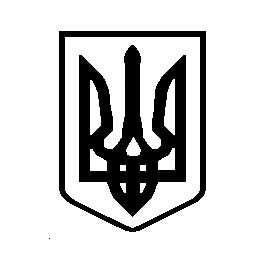 Вишгородська міська радаКиЇВСЬКОЇ ОБЛАСТІ__________________сесія VІІ скликанняР І Ш Е Н Н Я_____________ 2020 р.							 № ___/___Про затвердження проєкту землеустрою щодо відведення земельної ділянкиу власність гр. Гуцан Л.А.Розглянувши проєкт землеустрою щодо відведення земельної ділянку у власність, враховуючи висновки і рекомендації постійної комісії Вишгородської міської ради з питань регулювання земельних відносин та охорони навколишнього природного середовища, наявність висновків відповідних органів і служб, відповідно до ст. ст. 12, 118, 121 Земельного кодексу України, п. 34 ч.1 ст.26 Закону України "Про місцеве самоврядування в Україні", міська рада ВИРІШИЛА:1. Затвердити проєкт землеустрою щодо відведення земельної ділянки та передати у власність гр. ГУЦАН Лесі Андріївні земельну ділянку площею 0,0049 га (кадастровий номер 3221810100:01:076:6068) для будівництва індивідуальних гаражів в межах 
м. Вишгород, вул. Кургузова, ГБК «Ветеран», земельна ділянка під гаражним боксом №56, Вишгородського району, Київської області, за умови дотримання земельного, містобудівного законодавства та виконання вимог, викладених у пунктах 2-6 даного рішення.2. Гр. Гуцан Л.А.:2.1. Виконувати обов'язки власника земельної ділянки відповідно до вимог статті 91 Земельного кодексу України.2.2. Забезпечити вільний доступ для прокладання нових, реконструкції та експлуатації існуючих інженерних мереж і споруд, що знаходяться в межах земельної ділянки.2.3. Виконати вимоги, викладені у висновках ГУ Держгеокадастру у Вінницькій області №5602/82-20 від 08.04.2020 року, відділу містобудування, архітектури та житлово – комунального господарства Вишгородської райдержадміністрації №17-21/202 від 10.04.2020 року.2.4. Використовувати земельну ділянку відповідно до обмежень, які встановлені переліком обмежень у використанні земельної ділянки.3. Відділу у Вишгородському районі Головного управління Держгеокадастру у Київській області, органам Державної реєстрації здійснити контроль за виконання вимог п.11 Порядку видалення дерев, кущів, газонів і квітників у населених пунктах, затвердженого Постановою Кабінету Міністрів України від 01 серпня 2006 р. №1045, щодо сплати відновної вартості зелених насаджень, розташованих на земельній ділянці, що відводиться у власність фізичної особи, зазначеної у п.1 цього рішення, під час реєстрації права на земельну ділянку.	4.  Попередити власника земельної ділянки, що право приватної власності на землю може бути припинено у випадках, передбачених статтями 140, 143 Земельного кодексу України.5. Відділу у Вишгородському районі Головного управління Держгеокадастру у Київській області внести відповідні зміни до земельно-кадастрової документації.6. Відповідальність за відповідність проєкту землеустрою, доданих до нього матеріалів, висновків ГУ Держгеокадастру у Вінницькій області та відділу містобудування, архітектури та житлово – комунального господарства Вишгородської райдержадміністрації, вимогам законодавства покласти на гр. Гуцан Л.А. та відповідну землевпорядну організацію, що здійснювала розробку проєкту землеустрою та його погодження.7. Контроль за виконанням цього рішення покласти на постійну комісію з питань регулювання земельних відносин та охорони навколишнього природного середовища. Міський голова							О. Момот